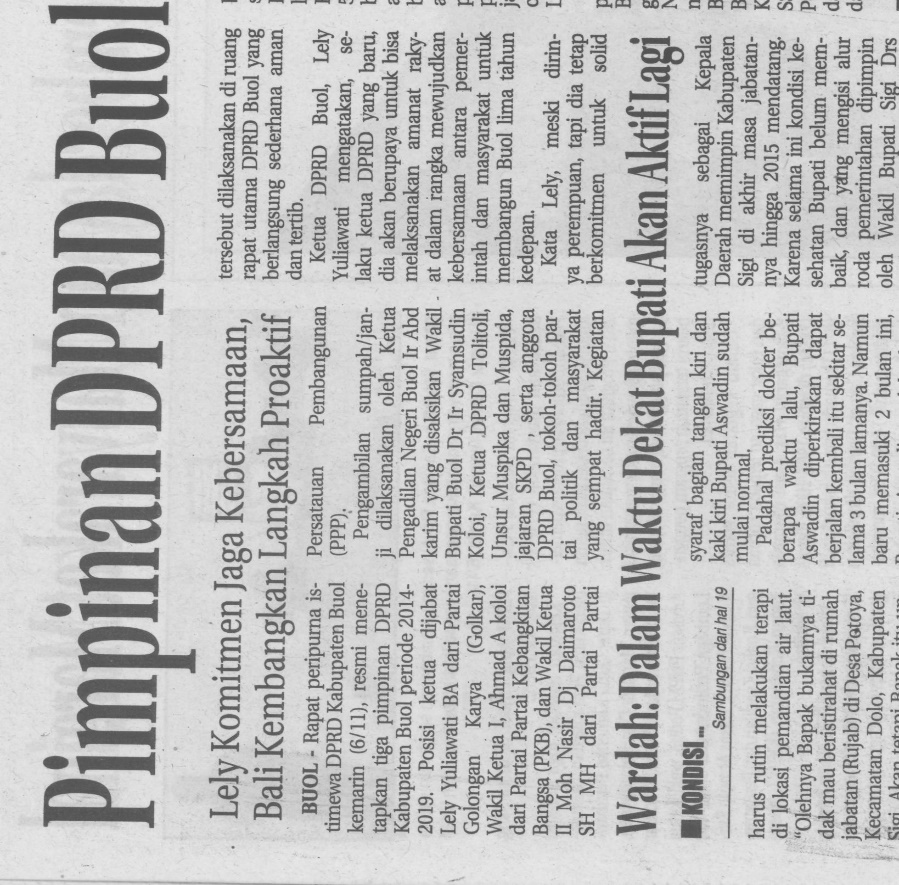 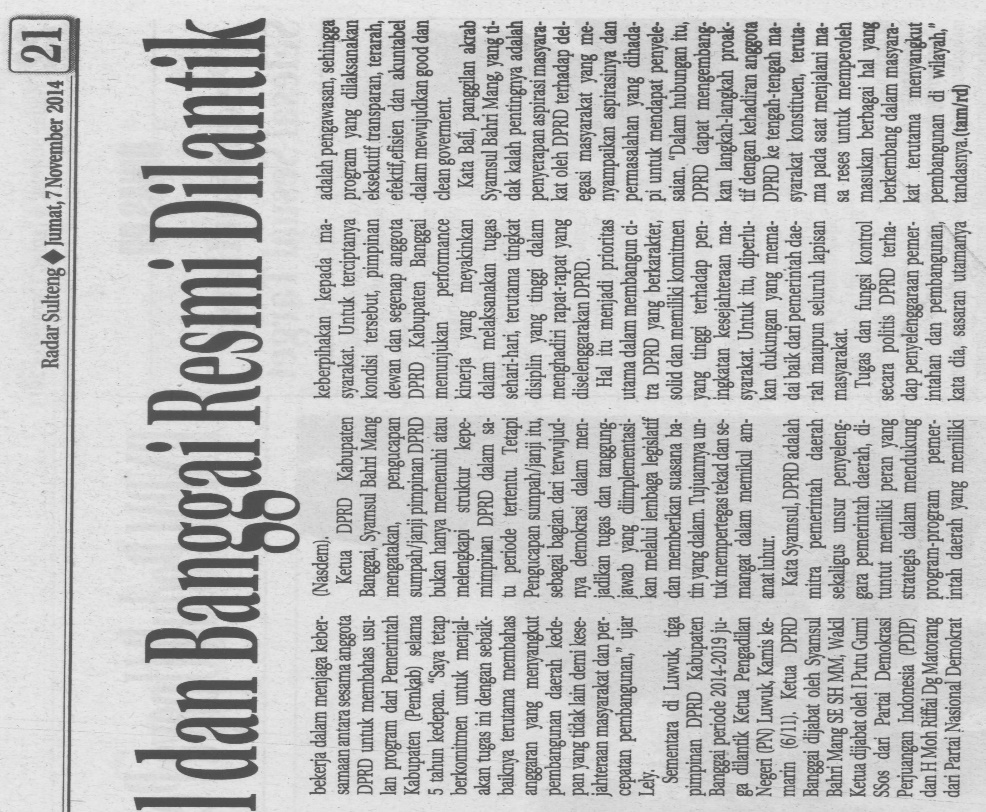 Harian    :Radar SultengKasubaudSulteng IHari, tanggal:Jum’at, 7 November 2014KasubaudSulteng IKeterangan:KasubaudSulteng IEntitas:BanggaiKasubaudSulteng I